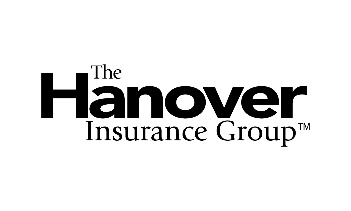 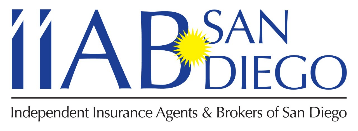 IIAB SAN DIEGOCharity Golf Classic 2023A portion of the 

proceeds to benefit:   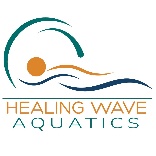 Date:        	Tuesday – October 24, 2023 		Place:		Maderas Golf Club		Time:		10:00 AM Registration 				17750 Old Coach Road			11:00 AM Putting Contest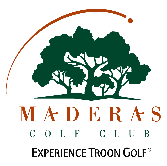 				Poway, CA 92064				12:00 PM Shotgun Start				Phone:  858-451-8100					www.maderasgolf.com	Format:	Four (4) Person ScrambleCost:		$250 per Person *275 after 9/12
		$1,000 per Foursome * 1,200 after 9/12	

Includes:	Green Fees, Cart, Range Balls, Lunch, Dinner & Awards	Awards:	Team Low Gross 1st, 2nd, 3rd / Closest To The Pin All Par 3’s, Men’s & Women’s Longest Drive, + Great Raffle Prizes!Sponsorships:  *Details are on a separate opportunity page.	
Grand Sponsor: $5,000 Hospitality Hole Sponsor: $1,500 (4 available)  Grand Giveaway Sponsor:  $1,000 (1 available)  Putting Contest Sponsor:  $1,000 (1 available) Registration Sponsor:  $1,000.00 (1 available)  Lunch Sponsor:  $1,000 (1 available)  “Hole In One” Sponsor : $850  Closest to the Pin Hole Sponsor:  $750 (3 available)Men’s Longest Drive Hole Sponsor:  $750 (1 available) Women’s Longest Drive Hole Sponsor:  $750 (1 available) Hole Sponsor:  $650 (7 available) Driving Range Sponsor:  $400 (1 available) Green Sponsor:  $400 (multiple available) *Signage onlySince 2009, a portion of our proceeds have gone to a local charity of our choice.  Over the last 14 years, we have donated $107,500.00 to help charities such as: Family Health Centers of San Diego, San Diego Food Bank, San Diego Brain Tumor Foundation, Star Pal, Make-A-Wish San Diego, Glioblastoma Foundation, The San Diego Foundation, and Healing Wave Aquatics.  Help us keep up the tradition and support our event today!For more information regarding this event, 
please contact Lori Fentress at lori@iiabsandiego.com 
or call the IIAB San Diego office at 619-749-5168. 
